Муниципальное бюджетное дошкольное образовательное учреждениедетский сад № 29 г. АзоваИТОГОВАЯНЕПОСРЕДСТВЕННО-ОБРАЗОВАТЕЛЬНАЯДЕЯТЕЛЬНОСТЬс детьми старшего дошкольного возраста (6-7 лет)по познавательному развитию«Я и моё имя»Разработчик: воспитательЕлена Петровна Гончарова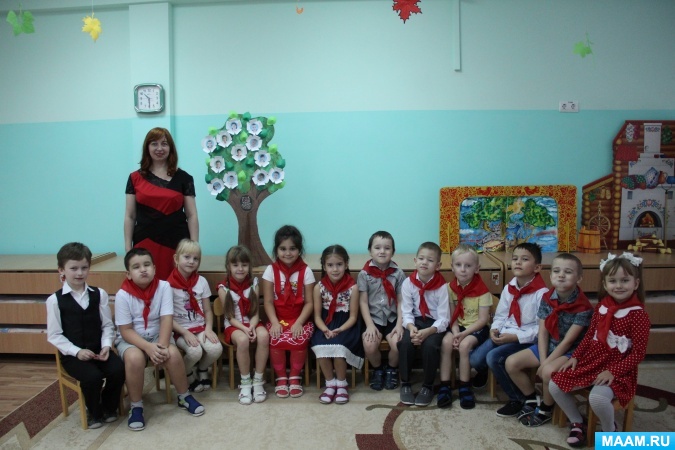 г. Азов 2019-2020 гг.Цель: создание условий для расширения у детей старшего дошкольного возраста представлений о человеке, как конкретной личности, через знакомство с  собственном именем, историей его возникновения и значением, родственной и гендерной принадлежностью. Задачи:Обучающие: - расширить  представления детей  об именах, - познакомить с историей русских имен, со значением собственного имени для человека,- обсудить соответствие характера, поведения ребёнка его имени. Развивающие:- развивать  творческое воображение, память, слуховое  восприятие, внимание, сообразительность,- активизировать познавательную деятельность, поддерживать стремление  понимать родственные связи, знать собственную родословную,- пополнять словарный запас, расширяя его лексическую сторону.Воспитательные:-  воспитывать эмоциональную отзывчивость, сопереживание; чувство меры, уважения к другому человеку,- учить вежливо обращаться  друг к другу, использовать ласковые имена, представляться другим людям, знакомиться,- формировать интерес к собственному Я в окружающем мире. Оборудование: ребусы, мяч, фотографии с изображением знаменитых людей, рассказ О.Кириллова «Книга ласковых имён»; песни в которых упоминаются имена.Ход НОДДети заходят и садятся на стулья полукругом, на ковре. Пальчиковая гимнастика «Наша группа»: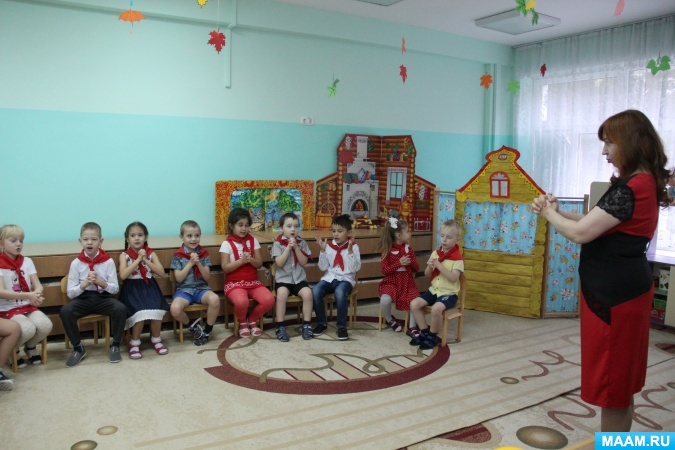 Воспитатель:- На земле живет очень много людей. Многие похожи друг на друга, но каждый человек неповторим. Как вы думаете, чем люди отличаются? (О.д.)- А для того что бы узнать что принадлежит только вам, но пользуются этим другие люди надо отгадать загадку:И у тебя,И у щуки в море,И у цветка в поле,И у дуба в лесу.  Что есть?  (имя)Воспитатель:-Человеку нельзя жить без имени. У каждого оно свое. -Ребята, вы сами выбирали свое имя? Кто дает нам имена? Дети: (родители)Воспитатель:Очень давно, на Руси, имена были похожи на прозвища: Меньшак (самый меньший, Старшой, Третьяк (третий ребенок в семье, Одинец (единственный ребёнок). Шли годы. Имена тоже менялись. Наши предки хотели, чтобы их дети росли сильными, мудрыми, добрыми. Вот и давали им такие имена: Добрыня (делающий добро, Любомир (любящий мир, Людмила (людям милая, Владимир (владеющий миром, Доброслав (славящийся добром, Веда (ведающая) и т. д.-Представьте, что произошло бы, если бы вдруг исчезли все имена. Нам было трудно общаться друг с другом и понимать, о ком идет речь в разговоре. Вот почему люди ценят свои имена. -А еще человека можно назвать полным именем. Когда ребенок маленький, его называют Ваня. А когда он подрастет, он становится Иван.-Как вас будут называть, когда вы подрастете (ответы детей) «Сейчас я Ваня, вырасту, буду Иван».-А когда вы пойдете на работу, как к вам будут обращаться (ответы детей)Ответы детей:Воспитатель: Правильно, к вашему имени добавится отчество. Оно присваивается ребенку по имени отца. Отчество также появляется у вас при рождении.А если ребёнка позвали «Максим», а другого «Ульяна». Что можно сказать про этих детей? Дети: Можно сказать, что это мальчик и девочка. Воспитатель: Молодцы, ребята. По имени можно узнать, кто ты: девочка или мальчик, мужчина или женщина, молодой человек или пожилой. А теперь, давайте немного разомнемся.Физминутка.В этот момент слышится шум, дверь открывается и появляется Ученик Речевичка.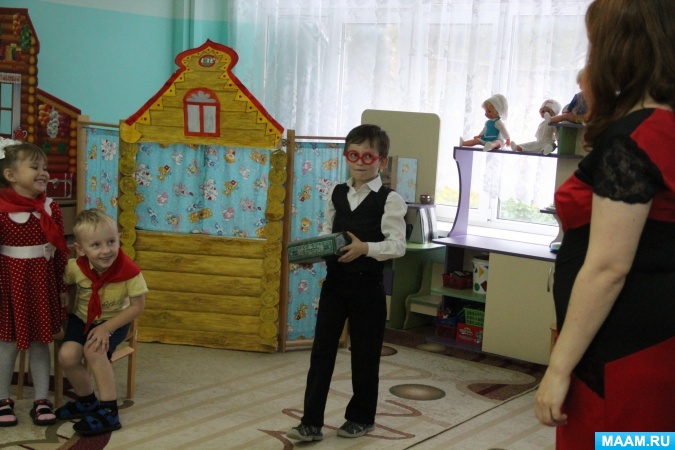 Ученик Речевичка:Здравствуйте, ребята! Знаете кто я?Дети:Да. Ты, Ученик Речевичка.Ученик Речевичка:Да, правильно. Речевичок прислал меня к вам с заданием. Я хочу рассказать, что Ваши имена вам смелости и храбрости придают. Дети:Имена? Как это?Ученик Речевичка:-Имена у вас особенные: Артем, Александр, Камилла, Сергей, Ева. Кого такими именами назвали, тот растет смелым, решительным и самостоятельным.Воспитатель:Скажи, пожалуйста: А если бы их другими именами назвали, то они бы другими выросли?Ученик Речевичка:Конечно другими. А как же иначе?Воспитатель:А что ты еще о наших именах знаешь? Расскажи.Ученик Речевичка:Расскажу, только вы мне сначала ответьте, зачем человеку имя?(Дети пытаются ответить): чтобы знать мальчик или девочка; знать, как позвать друг друга и т.д.Ученик Речевичка:Вы знаете, что означают ваши имена? А я знаю. К примеру, Андрей - храбрый, Никита - победитель, Дарья - тоже побеждающая. Ирина - значит мир, покой. Дети:Откуда ты  все про наши имена знаешь?Ученик Речевичка:Как не знать! Ведь Речевичок  живет уже много лет. Знает разные тайны. Много книг изучил и меня научил.Ученик Речевичка: Может быть, кто-нибудь, знает, как переводятся ваши имена?Ответы детей:Елизавета –  «Божья клятва, обет Богу». Камилла –  означает цветок -  «ромашка»Карина – означает девушкаУльяна – принадлежащая Юлию, кудрявая, пушистаяЕва – дарующая жизньСаша (Александр) – мужественный, защитник.Максим – величайший Сергей – высокий, высокочтимыйХалил – верный другНарек – означает, что назван в честь святого города Нарек, а перс. - светлыйДементий – означает – усмиряющийСтепан – означает венок, венец или коронаАртем – невредимый, отменного здоровьяВадим – учить, привлекать, а еще другое значение - забияка Егор – земледелец, пахарь возделывающий землю Ученик Речевичка: Но наши имена не принадлежат только нам. Многие люди носят одинаковые имена. Таких людей называют: ТёзкиВоспитатель: А кто-нибудь из вас знает знаменитых и известных людей, у которых такое же имя, как у вас?Ответы детей: Александр Пушкин – поэт, Александр Невский – полководец, князьСергей Михалков – поэтАртем Дзюба – футболистЕва Польна – певица, Ева Лонгория - модельВадим Демидов – футболистУльяна Лопаткина – балеринаЕгор Бероев – актер, Егор Титов - футболистМаксим Дунаевский - композиторУченик Речевичка: Молодцы. А вы знаете, что об именах сочиняют пословицы?Дети: Да. (называют пословицы)Мели Емеля, твоя неделяЕдет Емеля – ждать его неделюХодит из угла в угол Фаламей, а не найдёт в избе дверейДоброму Савве и добрая славаДобрый Иван – и людям и нам, а худой Иван – ни людям ни намНа бедного Макара все шишки валятсяВоспитатель: А еще наши дети знают дразнили, которые сочинил народ к разным именам.Физ.минутка «Дразнилки» (дети выполняют движения согласно текста)Андрей-воробей,Не гоняй голубей,Голуби боятся,На крышу не садятся.Коля, Коля, Николай,Сиди дома, не гуляйЧисти картошку,Ешь понемножкуКамиллка и Каринка,Сашенька и ТемочкаПобежали в лавочкуИ купили пряничкаСидят,  смеются, Пряники жуют.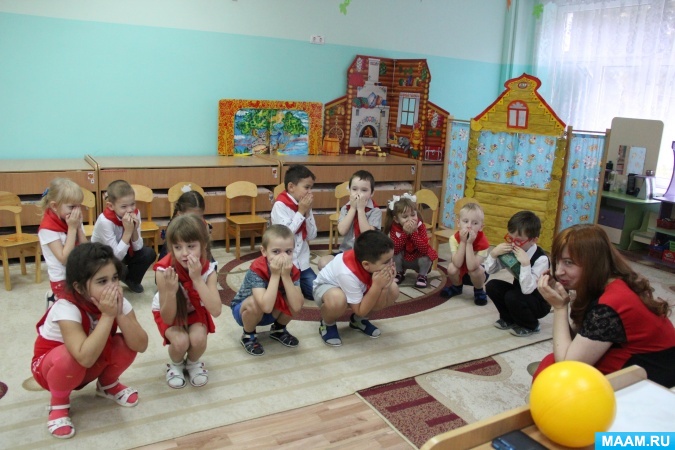 Ученик Речевичка: Какие вы молодцы! Речевичок подготовил для вас загадки со сказочными именами. Если вы их отгадаете, то получите от него подарок.Загадки:1. Родилась девочка в чашечке цветка.Ростом с дюйм - та девочка была. (Дюймовочка)2.Отгадайте как его зовут:На все вопросы он «не знаю»Нам даже в школе отвечает.Хоть побывал он на Луне,Как зовут его, скажите мне? (Незнайка)3.Из муки он был печён,На сметане был мешён.На окошке он студился,По дорожке он катился.Был он весел, был он смелИ в пути он песню пел,От лисы сбежать не могКто же это ?.. (Колобок)4.Он моторчиком жужжитИ над улицей кружит.Он летит всё выше, выше,У него есть дом на крыше. (Карлсон)Ученик Речевичка: Молодцы. Вы справились с заданием. И вот вам подарок. Это – дерево, которое вы сами украсите. А мне пора прощаться (уходит).«Поляна имен» (коллективная работа). Для каждого ребенка заготовлен бумажный цветок. Он выбирает свой. Затем все цветы наклеивают на – «дерево».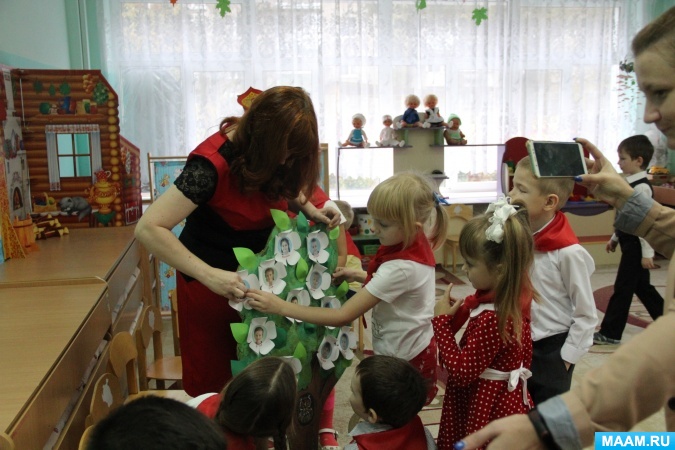 Воспитатель:Теперь у нас в группе в любое время года всегда будет цветущее дерево.Итог. Рассматриваются результаты коллективной работы.Воспитатель:  Дети, о чём мы сегодня говорили?- Имена бывают какие? (дети отвечают)- Скажите, вам понравилось? А как бы вы хотели, чтобы вас называли?В нашей группе все друзья.(Дети сжимают пальцы в кулачки).Самый младший - это я.(Разжимают кулачки, начиная с мизинца. Действуют одновременно обеими руками.)Это Степа, это Саша.Это Лиза, это Даша.Вместе дружная семья.(Сжимаем руки в замок)В нашей группе все друзья!(Выполняем рукопожатия)Потрудились-отдохнём,(ходьба на месте)Встанем, глубоко вдохнём.(потягивание)Руки в стороны, вперёд; Влево, вправо поворот. Два наклона, прямо встать. Руки вниз и вверх поднять. Руки плавно опустили, Всем улыбки подарили. (выполняем движения согласно текста)